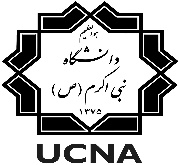 ترم بندی رشته کارشناسی پیوسته مترجمی قبل 97نیمسال اول                                                                              نیمسال دومنیمسال سوم                                                                                    نیمسال چهارمدر کل تعداد 139 واحدتعداد واحد لازم دروس عمومی : 21       تعداد واحد لازم دروس اصلی: 74       تعداد واحد لازم دروس تخصصی: 44     لیست  دروس عمومی: اندیشه اسلامی1- اندیشه اسلامی 2- فارسی عمومی- آشنایی با قانون اساسی- تاریخ فرهنگ و تمدن- آیین زندگی- تربیت بدنی1 – ورزش (جایگزین تربیت بدنی 2)- تفسیر موضوعی – روخوانی قران- دانش خانواده- دفاع مقدستوجه: حداکثر تعداد واحد های انتخابی در هر نیمسال تحصیلی 20 واحد می باشد،درصورت مشروطی تعداد واحد انتخابی به 14 واحد کاهش خواهد یافت.دانشجویان درهیچ شرایطی مجاز به انتخاب کمتر از 12 واحد نمی باشند درصورت انتخاب کمتر به دانشجو مرخصی داده خواهد شد.دروس عملی درایام حذف واضافه قابل حذف نیستند.دانشجو تا 2 هفته مانده به شروع امتحانات می توانند اقدام به حذف اضطراری نماید ولی توجه داشته باشد که دروس عملی قابل حذف اضطرای نیستند.دانشجو در زمان انتخاب واحد ملزم به رعایت پیشنیاز دروس می باشد.ادامه ترم بندی رشته کارشناسی پیوسته مترجمی قبل 97نیمسال پنجم                                                                                         نیمسال ششمنیمسال هفتم                                                                                           نیمسال هشتمکد دروسنام درستعداد  واحدتعداد  واحدنوع درسپیشنیازکد دروسنام درستعداد واحدتعداد واحدنوع درسپیشنیازکد دروسنام درسنعنوع درسپیشنیازکد دروسنام درسنعنوع درسپیشنیاز10120141خواندن و درک مفاهیم 140اصلی-10120142خواندن و درک مفاهیم 240اصلیدستور نگارش110120151دستور نگارش 140اصلی-10120152دستور نگارش 240اصلیخواندن و درک مفاهیم 110120171گفت و شنود 140اصلی-10120172گفت و شنود 240اصلی--دروس عمومی33عمومی-10120022فنون یادگیری20اصلی--دروس عمومی33عمومی--دروس عمومی33عمومی-جمعجمع1515جمعجمع1717کد دروسنام درستعداد  واحدتعداد  واحدنوع درسپیشنیازکد دروسنام درستعداد واحدتعداد واحدنوع درسپیشنیازکد دروسنام درسنعنوع درسپیشنیازکد دروسنام درسنعنوع درسپیشنیاز10120143خواندن و درک مفاهیم 340اصلی-10120212درآمدی بر ادبیات 220اصلیدرآمدی بر ادبیات 110120016نگارش پیشرفته20اصلیدستور نگارش 1و210120023اصول و روش ترجمه20اصلیفنون یادگیری-دستور نگارش2- خواندن و درک مفاهیم 2و310120211درآمدی بر ادبیات 120اصلیخواندن و درک مفاهیم 2-گفت و شنود2-دستور نگارش210120024نمونه های نثر ساده20اصلیفنون یادگیری-دستور نگارش2-  گفت و شنود 2- خواندن و درک مفاهیم 310120019آواشناسی انگلیسی20اصلیخواندن و درک مفاهیم 1-گفت و شنود1و2-دستور نگارش1و210120291بیان شفاهی داستان 120اصلیخواندن و درک مفاهیم 3- گفت و شنود 210120025نمونه های شعر ساده20اصلیدستور نگارش1و2 -  خواندن و درک مفاهیم 10120033مقاله نویسی20اصلینگارش پیشرفته10130037آشنایی با ادبیات معاصر ایران20تخصصی-10130038نگارش فارسی20تخصصیفارسی عمومی10130048ترجمه فیلم و نوار20تخصصیگفت و شنود 1و210120201کلیات زبانشناسی 120اصلیخواندن و درک مفاهیم 2- دستور نگارش2-دروس عمومی22عمومی--دروس عمومی44عمومی-جمعجمع1818جمعجمع1818کد دروسنام درستعداد  واحدتعداد  واحدنوع درسپیشنیازکد دروسنام درستعداد واحدتعداد واحدنوع درسپیشنیازکد دروسنام درسنعنوع درسپیشنیازکد دروسنام درسنعنوع درسپیشنیاز10120026ترجمه متون ساده20اصلیاصول و روش ترجمه10120281اصول و روش تحقیق 120اصلیدرآمدی بر ادبیات 210120027کاربرد اصطلاعات و تعبیرات زبان در ترجمه20اصلیاصول و روش ترجمه10120034بررسی آثار ترجمه شده اسلامی120اصلیکاربرد اصطلاعات و تعبیرات درترجمه- ترجمه متون ساده10120292بیان شفاهی داستان 220اصلیبیان شفاهی داستان 1- خواندن و درک مفاهیم 3- دستور نگارش2-  گفت و شنود 210130039واژه شناسی20تخصصیساخت زبان فارسی- کلیات زبانشناسی 1و210120030نامه نگاری انگلیسی20اصلیدستور نگارش1-  گفت و شنود 1و2- خواندن و درک مفاهیم1و210130401ترجمه پیشرفته 120تخصصیترجمه متون ساده10120035خواندن متون مطبوعاتی20اصلیخواندن و درک مفاهیم 3- دستور نگارش2-  گفت و شنود 210130049بررسی مقابله ای ساخت جمله20تخصصیکلیات زبانشناسی 1و210130036ساخت زبان فارسی20تخصصی-10130471ترجمه شفاهی 120تخصصیترجمه فیلم و نوار-آواشناسی-بیان شفاهی داستان110120202کلیات زبانشناسی 220اصلیکلیات زبانشناسی 2-خواندن و درک مفاهیم 3- دستور نگارش2- گفت و شنود 210130461ترجمه متون مطبوعاتی 120تخصصیاصول و روش ترجمه- ترجمه متون ساده10130051اصول و مبانی نظری 20تخصصیاصول و روش ترجمه10130451ترجمه اسناد و مکاتبات120تخصصی--روخوانی  قران00عمومی--دروس عمومی22عمومی--دروس عمومی33عمومی--دروس عمومی22عمومی-جمعجمع1919جمعجمع1818کد دروسنام درستعداد  واحدتعداد  واحدنوع درسپیشنیازکد دروسنام درستعداد واحدتعداد واحدنوع درسپیشنیازکد دروسنام درسنعنوع درسپیشنیازکد دروسنام درسنعنوع درسپیشنیاز10120031روش تدریس زبان40اصلی-10120282اصول و روش تحقیق 220اصلیاصول و روش تحقیق 1- کلیات زبانشناسی2- درآمدی بر ادبیات210120032آزمون سازی زبان20اصلی-10130473ترجمه شفاهی 320تخصصیآواشناسی-بیان شفاهی داستان2- ترجمه فیلم و نوار10130472ترجمه شفاهی220تخصصیترجمه شفاهی 1-آواشناسی-بیان شفاهی داستان210130452ترجمه اسناد و مکاتبات220تخصصیترجمه اسناد و مکاتبات110130462ترجمه متون مطبوعاتی 220تخصصیاصول و روش ترجمه-  ترجمه متون مطبوعاتی 110130042ترجمه متون اقتصادی20تخصصیترجمه پیشرفته 1و210130462ترجمه متون مطبوعاتی 220تخصصیاصول و روش ترجمه-  ترجمه متون مطبوعاتی 110130044ترجمه متون سیاسی20تخصصیترجمه پیشرفته 1و210130402ترجمه پیشرفته 220تخصصیترجمه متون ساده- ترجمه پیشرفته 110130052ترجمه متون ادبی20تخصصی-10130501ترجمه انفرادی 120تخصصیترجمه پیشرفته 110130041بررسی آثار ترجمه شده اسلامی220تخصصیبررسی آثار اسلامی 110130501ترجمه انفرادی 120تخصصیترجمه پیشرفته 110130502ترجمه انفرادی 220تخصصی--دروس عمومی22عمومی--دروس عمومی22عمومی-جمعجمع1616جمعجمع1818